Wieczór kawalerski KrakówWieczór kawalerski Kraków niejednokrotnie udowadniał, że potrafi organizować. Szczególnie, gdy wymagania od przyszłego pana młodego i jego gości są na wysokim poziomie. W takich przypadkach warto się zwrócić do Klubu Diament o pomoc w organizacji tej wyjątkowej imprezy.Wieczór kawalerski Kraków - udana impreza w męskim gronieWieczór kawalerski stanowi ważną tradycję poprzedzającą ślub i wesele. To poniekąd symboliczne pożegnanie się z kawalerską wolnością. Dlatego wielu nowożeńców decyduje się na niezapomniane imprezy, których wspomnienia mogą przetrwać na lata. Wieczór kawalerski Kraków - to wszystko prowadzi do jednego miejsca. Miejsca, w którym czekają na gości liczne atrakcje w postaci gier barowych, jak bilard, piłkarzyki oraz dart. To właśnie tutaj wielu mężczyzn postanowiło się wybrać ze swoimi przyjaciółmi, aby zmierzyć się wspólnie w grach. Ponadto wieczór kawalerski Kraków nie musi być nudny, czego dowodem są pozytywne opinie dotychczasowych gości.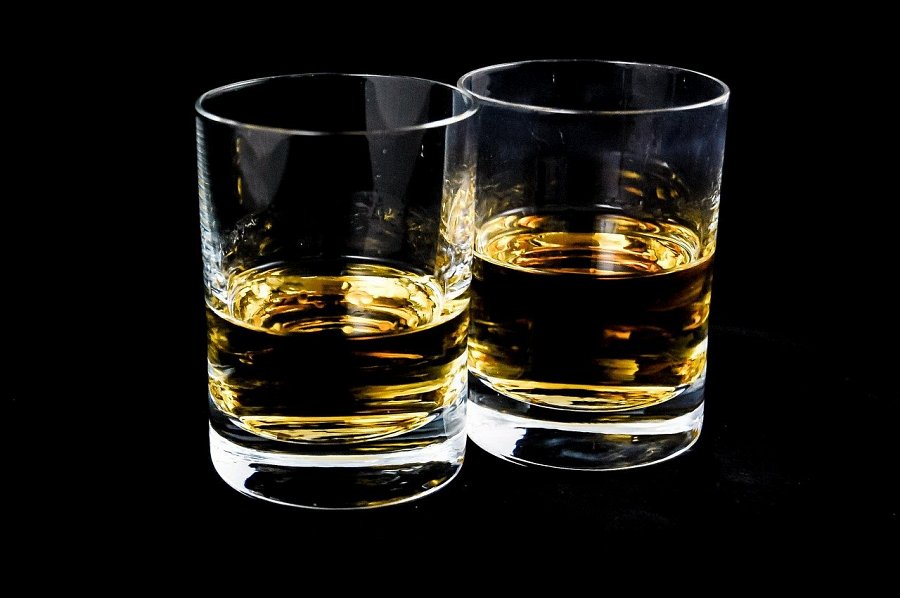 Gry barowe i najlepsze drinki w jednym miejscuPomysłów na wieczór kawalerski Kraków posiada bardzo wiele. Jednak nie każdy lubi imprezy taneczne. Dlatego też gry barowe mogą być znakomitą alternatywą do spędzenia wspólnie czasu. Dodatkowo, goście odwiedzający Klub Diament mogą skorzystać z dobrze wyposażonego drink baru, w którym wykwalifikowani barmani serwują wyśmienite trunki według życzeń gości. Odwiedź stronę internetową tego miejsca i przekonaj się, jakie zalety jeszcze posiada.